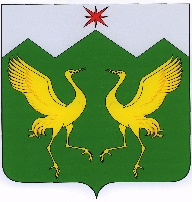 КРАСНОЯРСКИЙ КРАЙ ШУШЕНСКИЙ ПОСЕЛКОВЫЙ СОВЕТ ДЕПУТАТОВРЕШЕНИЕ22.11.2023                                           пгт  Шушенское   	                       № 63 -163О назначении публичных слушаний по обсуждению проекта решения Шушенского поселкового Совета депутатов «О бюджете поселка Шушенское на 2024 год и плановый период 2025 – 2026 годов».В соответствии со статьей 28 Федерального закона от 06.10.2003 № 131-ФЗ «Об общих принципах организации местного самоуправления в Российской Федерации», руководствуясь статьей 41 Устава поселка Шушенское Шушенского района Красноярского края, решением Шушенского поселкового Совета депутатов от 28.07.2017 № 39-64 «Об утверждении Положения об организации и проведении публичных слушаний в поселке Шушенское» (в редакции от 02.03.2018 № 48-88, от 04.05.2018 № 51-94, от 11.01.2019 № 61-122, от 15.03.2019 № 63-129, от 22.12.2022 г. № 49вн-126), Шушенский поселковый Совет депутатов РЕШИЛ:1. Назначить публичные слушания по проекту решения Шушенского поселкового Совета депутатов «О бюджете поселка Шушенское на 2024 год и плановый период 2025 – 2026 годов» на 25 декабря 2023 года с 16 часов 00 минут.2. Создать и утвердить состав комиссии по проведению 25 декабря 2023 года публичных слушаний по проекту решения Шушенского поселкового Совета депутатов «О бюджете поселка Шушенское на 2024 год и плановый период 2025 – 2026 годов», согласно приложению 1 к настоящему решению.  3. Возложить на комиссию по проведению публичных слушаний по проекту решения Шушенского поселкового Совета депутатов «О бюджете поселка Шушенское на 2024 год и плановый период 2025 – 2026 годов» организацию по подготовке и проведению публичных слушаний.4. Комиссии по проведению публичных слушаний по проекту решения Шушенского поселкового Совета депутатов «О бюджете поселка Шушенское на 2024 год и плановый период 2025 – 2026 годов»: - подготовить и опубликовать информационное сообщение о дате, времени, месте проведения публичных слушаний по проекту решения Шушенского поселкового Совета депутатов «О бюджете поселка Шушенское на 2024 год и плановый период 2025 – 2026 годов»; - организовать прием письменных предложений по проекту решения Шушенского поселкового Совета депутатов «О бюджете поселка Шушенское на 2024 год и плановый период 2025 – 2026 годов»;- при личном обращении заинтересованных жителей поселка Шушенское разъяснять порядок проведения публичных слушаний по проекту решения Шушенского поселкового Совета депутатов «О бюджете поселка Шушенское на 2024 год и плановый период 2025 – 2026 годов». 5. Письменные предложения жителей поселка Шушенское по проекту решения Шушенского поселкового Совета депутатов «О бюджете поселка Шушенское на 2024 год и плановый период 2025 – 2026 годов» принимаются по адресу: 662713, Красноярский край, Шушенский район, пгт. Шушенское, ул. Ленина, д. 64, помещение Шушенского поселкового Совета депутатов № 53, электронной почте sovetshush@mail.ru и на официальном сайте муниципального образования поселок Шушенское «shushsovet.ru».  6. Комиссии по проведению публичных слушаний по проекту решения Шушенского поселкового Совета депутатов «О бюджете поселка Шушенское на 2024 год и плановый период 2025 – 2026 годов» оформить итоговые документы публичных слушаний.7. Заключение о результатах публичных слушаний по проекту решения Шушенского поселкового Совета депутатов «О бюджете поселка Шушенское на 2024 год и плановый период 2025 – 2026 годов» опубликовать в газете «Ведомости органов местного самоуправления поселка Шушенское» и на официальном сайте муниципального образования поселок Шушенское «shushsovet.ru». 8. Настоящее решение подлежит опубликованию в газете «Ведомости органов местного самоуправления поселка Шушенское» и вступает в силу после его официального опубликования.9. Контроль за исполнением настоящего решения возложить на постоянную комиссию по финансам, бюджету и налоговой политике.Глава поселка, исполняющий полномочияпредседателя Шушенского поселкового Совета депутатов                                                                                   В.Ю. КузьминПриложение 1 к решению Шушенского поселкового Совета депутатов от 22.11.2023 № 63 - 163Комиссия по проведению 25 декабря 2023 года публичных слушаний по проекту решения Шушенского поселкового Совета депутатов «О бюджете поселка Шушенское на 2024 год и плановый период 2025 – 2026 годов»Кузьмин Вадим Юрьевич – Глава поселка Шушенское, исполняющий полномочия председателя Шушенского поселкового Совета депутатов – председатель организационной комиссии;Константинов Евгений Геннадьевич – председатель постоянной комиссии по финансам, бюджету и налоговой политике – заместитель председателя комиссии;Балтачеев Адиюла Нуруллович – депутат Шушенского поселкового Совета депутатов – секретарь комиссии;члены комиссии:Сашко Татьяна Леонидовна - председатель постоянной комиссии по управлению собственностью, землепользованию, экологии, природоохранной деятельности, торговле, общественному питанию и бытовому обслуживанию населения;Салюкова Елена Андреевна, ведущий специалист сектора по формированию и исполнению бюджета городского поселения финансового управления администрации Шушенского района - докладчик